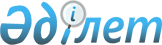 Об организации и обеспечении на территории Мамлютского района Северо-Казахстанской области приписки и медицинского освидетельствования граждан мужского пола Республики Казахстан с января по март 2014 года
					
			Утративший силу
			
			
		
					Решение акима Мамлютского района Северо-Казахстанской области от 5 декабря 2013 года N 19. Зарегистрировано Департаментом юстиции Северо-Казахстанской области 12 декабря 2013 года N 2426. Утратило силу (письмо аппарата акима Мамлютского района Северо-Казахстанской области от 28.11.2014 N 11.1.2-13-1002)     Сноска. Утратило силу (письмо аппарата акима Мамлютского района Северо-Казахстанской области от 28.11.2014 N 11.1.2-13-1002).



      В соответствии cо статьей 16 Закона Республики Казахстан от 16 февраля 2012 года «О воинской службе и статусе военнослужащих», постановлением Правительства Республики Казахстан от 27 июня 2012 года № 859 «Об утверждении Правил ведения воинского учета военнообязанных и призывников», аким Мамлютского района Северо-Казахстанской области РЕШИЛ:



      1. Организовать и обеспечить приписку и медицинское освидетельствование граждан Республики Казахстан мужского пола, которым в год приписки исполняется семнадцать лет, к призывному участку государственного учреждения «Отдел по делам обороны Мамлютского района Северо-Казахстанской области» (по согласованию), с января по март 2014 года.



      2. Контроль за исполнением настоящего решения возложить на заместителя акима Мамлютского района Северо-Казахстанской области Бекшенова Е.М.



      3. Настоящее решение вводится в действие по истечении десяти календарных дней после дня его первого официального опубликования.

 

 
					© 2012. РГП на ПХВ «Институт законодательства и правовой информации Республики Казахстан» Министерства юстиции Республики Казахстан
				      Аким Мамлютского района

      Северо-Казахстанской области

      «Согласовано»

      Начальник государственного

      учреждения «Отдел по делам

      обороны Мамлютского района

      Северо-Казахстанской области»

      5 декабря 2013 годаВ. Бубенко

 

 

 

 

А. Хорошенко

 